How to Move New Submissions to Applicants or Does Not Meet Minimums Go to Recruit > Manage Requisition Find the job requisition you are wanting to prescreen applicants forClick on the number under New Submissions to bring up all candidates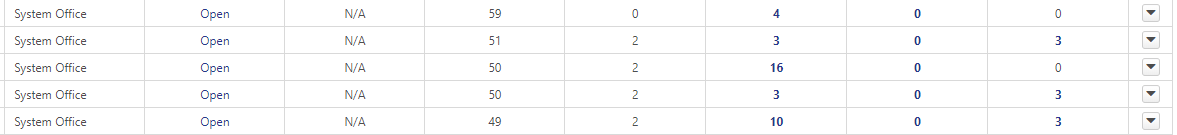 If the candidate is qualified and you wish to move them to the applicant pool, click on the green check mark 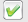 Click the Next button at the bottom of the screenChange their Status to In ReviewClick ProcessIf the candidate is not qualified and you do not wish to move them forward in the process, click on the red Stop Sign 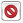 Click NextChange their Disposition to the appropiate dispostion. *Note: This is also how you can change their dispostion to voluntary withdraw if the candidate withdraws.Click Process 